Title of the contributionPresenting Author1, First Coauthor2, Second Coauthor2, ...1Institution, Address, ZIP code, Town, Country
2Institution, Address, ZIP code, Town, CountryThe abstract, including the heading, all the figures and references cannot exceed one page produced using this template.Text text text text text text text text text text text text text text text text text text text text text text text text text text text text text text text text text text text text text text text text text text text text text text text text text text text text text text text text text text text text text text text text text text text text text text text text text text text text text text text text text text text text text text text text text text text text text text text text text text text text text text.
Figure 1: Caption of the figure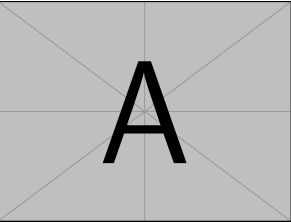 Text text text text text text text text text text text text text text text text text text text text text text text text text text text text text text text text text text text text text text text text text text text text text text text text text text text text text text text text text text text text text text text text text text text text text text text text text text text text text text text text text text text text text text text text text text text text text text text text text text text text text text.			    					(1)Text text text text text text text text text text text text text text text text text text text text text text text text text text text text text text text text text text text text text text text text text text text text text text text text text text text text text text text text text text text text text text text text text text text text text text text text text text text text text text text text text text text text text text text text text text text text text text text text text text text text text text.[1] Name1, Name2, et al., Journal vol (year) page.[2] Name1, Name2, Journal vol (year) page.